Allegato ADOMANDA DI PARTECIPAZIONEPROCEDURA APERTA EX ART. 36, COMMA 2, LETTERA D) DEL D.LGS. 50/2016, (ai sensi dell’art. 51 della L. 29 luglio 2021 n. 108) PER L’AFFIDAMENTO DEI LAVORI DI “EFFICIENTAMENTO ENERGETICO DELLA SCUOLA ELEMENTARE “E. FERMI” DI PIAZZA TRENTO E TRIESTE DEL COMUNE DI CUSANO MILANINO” - APPALTO CONNESSO AD UN PROGETTO E/O PROGRAMMA PARZIALMENTE FINANZIATO DA FONDI DELL'UNIONE EUROPEA (PNRR – NEXTGENERATIONEU), MISSIONE 5, COMPONENTE 2, INVESTIMENTO/SUBINVESTIMENTO 2.1 “RIGENERAZIONE URBANA”CIG: A01B7FB629		CUP: F18I21001450001Il sottoscritto __________________________________________________________________________codice fiscale _________________________, in qualità di (carica sociale) _________________________dell'operatore economico concorrente (indicare la denominazione e la tipologia di operatore economico tra quelle ammesse ai sensi dell'art. 45 del Decreto Legislativo 18 aprile 2016 n. 50)_____________________________________________________________________________________con sede legale in _________________________________ via/piazza ____________________________n. ____, provincia _______, CAP __________, tel. ____________________ cell. ____________________Codice fiscale ________________________________, PEC ___________________________________, E-mail ____________________________________CHIEDEdi partecipare alla procedura in oggetto con la seguente forma [selezionare una o più opzioni di scelta]:In forma singola;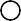 B) In Consorzio;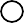 Consorzio tra società cooperative / imprese artigiane, che concorre per le seguenti imprese consorziate: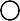 Consorzio stabile, che concorre per le seguenti imprese consorziate:Consorzio ordinario di concorrenti;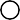 Già costituito;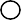  B.3.2) Non ancora costituito;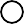 e B.3.2.1) verticale; B.3.2.2) orizzontale; B.3.2.3) misto,tra i seguenti soggetti:Come società Consorziata di un consorzio ex ___________________;In Raggruppamento Temporaneo di ConcorrentiGià costituito;Non ancora costituito;e D.2.1) verticale;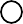  D.2.2) orizzontale; D.3.3) misto,tra i seguenti soggetti:In Aggregazione di Rete [art. 45, c. 2, lett. f) del Codice]:La Rete è dotata di Organo Comune con potere di rappresentanza e soggettività giuridica (in qualità di Organo Comune / Mandataria);La Rete è dotata di Organo Comune con potere di rappresentanza ma priva di soggettività giuridica (in qualità di _____________________)La Rete è priva di Organo Comune o è dotata di Organo Comune privo di potere di rappresentanza o dei requisiti di qualificazione(in qualità di ___________________),tra i seguenti soggetti:In Contratto di Gruppo Europeo di Interesse Economico (GEIE) [art. 45, c. 2, lett. g) del Codice]Già costituito; F.2) Non ancora costituito, tra i seguenti soggetti: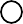 NB: Per la sottoscrizione del presente modello da parte dei soggetti previsti nelle opzioni sopra indicate, si rimanda a quanto indicato al paragrafo BUSTA TELEMATICA AMMINISTRATIVA” della lettera d’invito. A tal fine ai sensi degli artt. 46 e 47 del D.P.R. n. 445/2000, consapevole che la falsa dichiarazione comporta sanzioni penali ai sensi dell’art. 76 del medesimo decreto e costituisce causa di esclusione dalla partecipazione a successive gare per ogni tipo di appaltoDICHIARAdi non incorrere nelle cause di esclusione di cui alle lettere c-bis), c-ter), f-bis) e f-ter) del comma 5 dell’art. 80 del D. Lgs. 50/2016;di non aver commesso, ai sensi dell’art. 80, comma 5, c-quater, del D. Lgs. 50/2016, grave inadempimento nei confronti di uno o più subappaltatori, riconosciuto o accertato con sentenza passata in giudicato;i seguenti dati identificativi (nome, cognome, data e luogo di nascita, codice fiscale, comune di residenza etc.) dei soggetti di cui all’art. 80, comma 3 del Codice ovvero indica la banca dati ufficiale o il pubblico registro da cui i medesimi possono essere ricavati in modo aggiornato alla data di presentazione dell’offerta______________________________________________________________________________________________________________________________________________________________________________________________________________________________________________________________________________________________________________________________________________________________________________________________________________________________________________________________________________________________________________________________di rispettare ed applicare, al momento della presentazione dell’offerta e per tutta la durata del contratto, i contratti collettivi nazionali di lavoro inerenti al settore oggetto dell’appalto, gli accordi sindacali integrativi e tutti gli adempimenti di legge nei confronti dei lavoratori dipendenti, nonché di rispettare quanto previsto dalla legislazione vigente in tema di prevenzione e protezione dei luoghi di lavoro (es. D. Lgs 81/2008), nonché dalle disposizioni in materia fiscale, previdenziale, assicurativa e dalle norme in materia di immigrazione e condizione dei cittadini stranieri; a tal fine, dichiara di applicare il seguente CCNL ________________________ e comunque di applicare condizioni in linea con il costo del personale riferibile ai parametri individuati a livello aziendale, conformi ai parametri ministeriali;di essere a conoscenza di tutte le norme contenute nel Protocollo di legalità, approvato dal Consiglio di Amministrazione di ATES Srl e di accettarne incondizionatamente il contenuto e gli effetti;di essere a conoscenza degli obblighi di condotta previsti dall’art. 2, comma 3, del D.P.R. 16 aprile 2013 n. 62 (Regolamento recante codice di comportamento dei dipendenti pubblici) obblighi estesi nei confronti dei collaboratori a qualsiasi titolo delle imprese esecutrici di appalti in favore delle Amministrazioni e loro aventi causa e di accettarne incondizionatamente il contenuto e gli effetti;di ritenere remunerativa l’offerta economica presentata giacché per la sua formulazione ha preso atto e tenuto conto:delle condizioni contrattuali e degli oneri, compresi quelli eventuali relativi in materia di sicurezza, di assicurazione, di condizioni di lavoro e di previdenza e assistenza in vigore nel luogo dove devono essere svolti i servizi;di tutte le circostanze generali, particolari e locali, nessuna esclusa ed eccettuata, che possono avere influito o influire sia sulla prestazione del servizio, sia sulla determinazione della propria offerta;di accettare, senza condizione o riserva alcuna tutte le norme e disposizioni contenute nella documentazione di gara e negli elaborati progettuali;di aver adempiuto, all'interno della propria azienda, agli obblighi di sicurezza previsti dal D. Lgs. 81/08;che l’operatore economico ai sensi della Legge 383/2001 [selezionare una opzione di scelta]: non si avvale dei piani individuali di emersione del lavoro sommerso;  si è avvalsa degli stessi, ma il periodo di emersione si è concluso;di possedere i REQUISITI di cui al punto (7) del disciplinare di gara;[Eventuale] quanto al REQUISITO GENERALE di cui al punto (7) del disciplinare di gara: di essere in possesso, dell’autorizzazione in corso di validità rilasciata ai sensi del DM 14 dicembre 2010 del Ministero dell’economia e delle finanze ai sensi (art. 37 del D.L. 3 maggio 2010 n. 78 conv. in l. 122/2010) oppure della domanda di autorizzazione presentata ai sensi dell’art. 1 comma 3 del DM 14 dicembre 2010;di avere un numero di dipendenti pari a ___________;[Tale adempimento è obbligatorio per operatori economici che occupano oltre 50 dipendenti] quanto al REQUISITO TECNICO-OPERATIVO di cui al punto (7.b) del disciplinare di gara, di allegare alla documentazione amministrativa della presente procedura copia dell’ultimo “Rapporto sulla situazione del personale” redatto ai sensi dell’art. 46 del D. Lgs. 11.4.2006 n. 198 con attestazione della sua conformità a quello eventualmente trasmesso alle rappresentanze sindacali aziendali e alla Consigliera e al Consigliere Regionale di Parità ovvero con attestazione della sua contestuale trasmissione alle rappresentanze sindacali aziendali e alla Consigliera e al Consigliere Regionale di Parità;[Tale dichiarazione è obbligatoria per operatori economici che occupano un numero pari o superiore a 15 dipendenti ma non superiore a 50 che siano risultati aggiudicatari di un contratto di appalto finanziato in tutto o in parte con i fondi PNRR o PNC] quanto al REQUISITO TECNICO-OPERATIVO di cui al punto (7.b) del disciplinare di gara, di non aver violato la disposizione prevista all’art. 47 comma 3, del D.L. 77/2021, convertito, con modificazioni dalla Legge 108/2021, ossia la consegna alla stazione appaltante, alle rappresentanze sindacali aziendali e alla consigliera e al consigliere regionale di parità, della “Relazione di genere sulla situazione del personale maschile e femminile”;quanto al REQUISITO TECNICO-OPERATIVO di cui al punto (7.b) del disciplinare di gara, di impegnarsi, in caso di aggiudicazione, ad assicurare una quota pari ad almeno il 30% di occupazione giovanile e una quota pari ad almeno il 10% di occupazione femminile delle assunzioni necessarie per l’esecuzione del contratto o per la realizzazione di attività ad esso connesse o strumentali;dichiara di assumersi gli obblighi specifici relativi al PNRR e al PNC relativamente al “non arrecare un danno significativo agli obiettivi ambientali” c.d. “Do No Significant Harm”(DNSH) ai sensi dell’art. 17 del Regolamento UE 2020 /852 del Parlamento Europeo e del Consiglio del 18 giugno 2020 e, ove applicabili agli obiettivi trasversali, quali, tra l’altro, il principio del contributo all’obiettivo climatico e digitale, (c.d. Tagging), della parità di genere (Gender Equality), della protezione e valorizzazione dei giovani e del superamento dei divari territoriali nel rispetto delle specifiche norme in materia.quanto al REQUISITO GENERALE di cui al punto (7.a) del disciplinare di gara, di possedere attestazione rilasciata da una SOA regolarmente autorizzata in corso di validità per l’esecuzione delle opere per la seguente categoria e classifica: OG3 classifica ______;[si chiede di allegare alla documentazione di gara copia dell’attestazione SOA];di accettare, ai sensi dell’art. 100, comma 2 del D. Lgs. 50/2016 i requisiti particolari per l’esecuzione del contratto nell’ipotesi in cui risulti aggiudicatario, così come indicati nei documenti di gara;di aver tenuto conto, nella formulazione dell’offerta, di eventuali maggiorazioni per lievitazioni dei prezzi che dovessero intervenire durante l’esecuzione dell’appalto, rinunciando fin d’ora a qualsiasi azione o eccezione in merito;di aver accertato l’esistenza e la reperibilità sul mercato dei materiali e della manodopera da impiegare nell’affidamento, in relazione ai tempi previsti per l’esecuzione degli stessi;di impegnarsi a produrre, in caso di aggiudicazione definitiva, certificazione attestante l’avvenuta costituzione di garanzia fidejussoria ai sensi dell’art. 103 del D. Lgs 50/16;di autorizzare, ai sensi del Regolamento UE 2016/679, al trattamento dei dati personali ai fini connessi all’espletamento delle procedure di gara;di impegnarsi a comunicare alla stazione appaltante, ai sensi dell’art. 3 legge 136/2010, entro sette giorni dalla loro accensione, gli estremi identificativi dei conti correnti dedicati da utilizzare per tutti i movimenti finanziari connessi allo svolgimento dell’appalto in oggetto, nonché le generalità e il codice fiscale delle persone delegate ad operare su di esso;di impegnarsi, qualora risultasse aggiudicatario, a comunicare tempestivamente ogni eventuale variazione circa la sede, ragione sociale, forma e composizione societaria ed inoltre a presentare la documentazione richiesta per la stipulazione del contratto entro 30 giorni dalla comunicazione di avvenuta aggiudicazione da parte della stazione appaltante;di non essere iscritto nel Casellario Informatico tenuto dall'A.N.AC per aver presentato false dichiarazioni o falsa documentazione nelle procedure di gara e negli affidamenti di subappalto.di fare affidamento sulle capacità di altri operatori economici (Avvalimento) [selezionare una opzione di scelta]:Si;Nodi eleggere il proprio domicilio, ai sensi dell’art. 2 del D.M. LL.PP. 19/4/2000 n. 145 presso ___________[Eventuale - Per gli operatori economici non residenti e privi di stabile organizzazione in Italia]Si impegna ad uniformarsi, in caso di aggiudicazione, alla disciplina di cui agli articoli 17, comma 2, e 53, comma 3 del d.p.r. 633/1972 e a comunicare alla stazione appaltante la nomina del proprio rappresentante fiscale, nelle forme di legge;[Eventuale - Per gli operatori economici ammessi al concordato preventivo con continuità aziendale di cui all’art. 186 bis del R.D. 16 marzo 1942, n. 267]di indicare, ad integrazione di quanto indicato nella parte III, sez. C, lett. d) del DGUE, i seguenti estremi del provvedimento di ammissione al concordato e del provvedimento di autorizzazione a partecipare alle gare ______________________________, rilasciati dal Tribunale di _________________________________ nonché dichiara di non partecipare alla gara quale mandataria di un raggruppamento temporaneo di imprese e che le altre imprese aderenti al raggruppamento non sono assoggettate ad una procedura concorsuale ai sensi dell’art. 186 bis, comma 6 del R.D. 16 marzo 1942, n. 267.Luogo e dataFIRMA DEL DICHIARANTE(solo sottoscrizione digitale)Denominazione impresaC.F. / P. IVADenominazione impresaC.F. / P. IVADenominazione impresaRuoloPercentuale di partecipazionePercentuale di esecuzioneDenominazione impresaRuoloPercentuale di partecipazionePercentuale di esecuzioneDenominazione impresaRuoloC.F. / P. IVADenominazione impresaRuoloC.F. / P. IVA